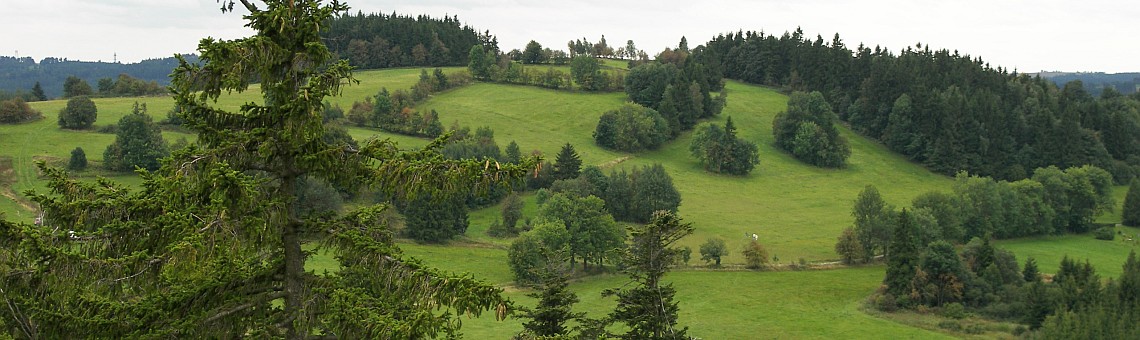 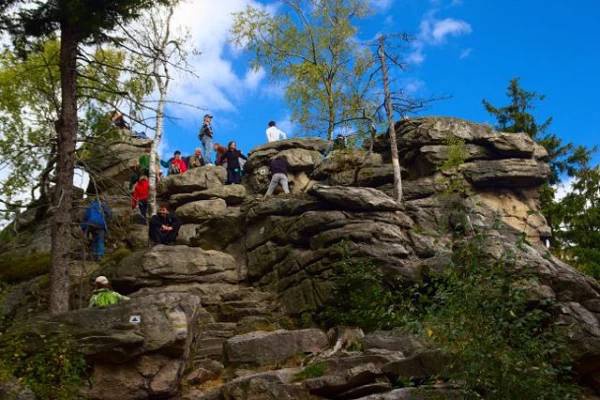 25.7-26.7 2020Žďárské Vrchy KČT,  odbor Žamberk  pořádá ve dnech 25.7.-26.7.2020 turistickou akci zaměřenou na poznání Žďárských Vrchů a okolí Svratky.DOPRAVA – Spolujízda auty – (Řidiči s nabídkou využití vlastního vozu, se prosím též závazně hlaste).UBYTOVÁNÍ – Sportovní a turistické centrum Svratka https://www.stc-svratka.cz/ . Na ubytovně je k dispozici vybavená kuchyňka i restaurace. Během každého dne bude možnost zastavit se v restauraci nebo v obchodě dokoupit potraviny. CENA A PLATBA – cena ubytování v STC Svratka s příplatkem za jednu noc a poplatkem městu je 360Kč. Platba za ubytování a spolujízdu bude hrazena na místě.  Záloha se na tuto akci nevybírá.PŘIHLÁŠENÍ – ZÁVAZNOU přihlášku je třeba provést e-mailem nebo telefonicky NEJPOZDĚJI do 17.7.2020. 2x nenáročný výšlap pro všechny věkové skupinyPěkné ubytování ve sport centru SvratkaOperativní a pohodlná doprava  autyPři pěkném počasí  koupání na Milovech   maranejedlik@seznam.cz        telefon:604 971 261Termín  akce 25.7-26.7 2020SOBOTA 25.7. Ráno v 7.00 odjezd auty ze Žamberka z parkoviště od BILLY do Milov. Předpokládaný příjezd 9.00. Odtud zahájíme středně náročnou okružní vycházku (cca 10km), podél Meandrů Svratky a dále na vyhlídkové vrcholy Milovských perníčků a Čtyř palic. Sestoupíme zpět k Milovskému rybníku, kde si budeme moci v případě pěkného počasí užít koupání a slunění na travnaté pláži. Samozřejmě bude možnost se zde i občerstvit v místní restauraci. V plánu dne je ještě návštěva Japonské zahrady ve Sněžném. V podvečer odjedeme do Svratky kde se ubytujeme a večer posedíme v některé místní restauraci.NEDĚLE 26.7. Ráno beze spěchu posnídáme, sbalíme a auty odjedeme opět k Milovskému rybníku, odkud budeme vycházet na druhou okružní vycházku s podobnou náročností (13,7km), jako byla ta sobotní. Tentokrát nás čekají vyhlídkové vrcholy Drátník,  Malínská skála, Lisovská skála, a nakonec Devět skal 836,3 m.n.m., odkud jsou v případě pěkného počasí úchvatné výhledy do kraje. Po návratu do Milov, bude opět možnost občerstvení a v případě hezkého počasí i koupání. Ojezd z Milov okolo 14.00. V plánu je na zpáteční cestě ještě zastávka v Poličce (náměstí, kostel sv. Jakuba, galerie Vysočina), popř. v  Litomyšli (náměstí, zámek, park). Předpokládaný návrat do Žamberka okolo 19.00.Tuto turistickou akci organizuje a vede MAREK NEJEDLÍK. Hlaste se na tel. 604971261  nebo na maranejedlik@seznam.cz .  Počet max. 12 turistů.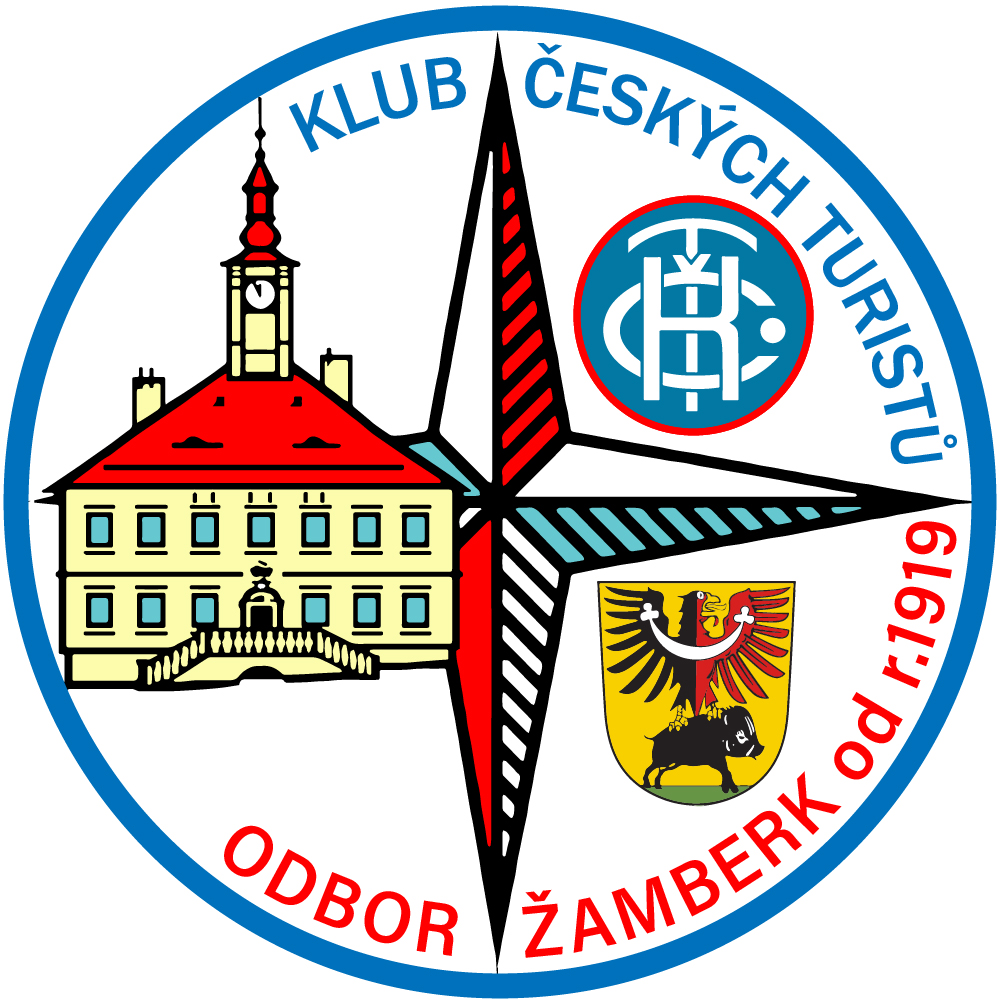 Uzávěrka přihlášek pro účastníky akce je 17.7.2020 !!!Cena víkendového pobytu  s aktivním         programem pouze  360 Kč. Účastnit se mohou i nečlenové KČTPoznejte krásy Žďárských Vrchů a okolí Svratky 